в целях подготовки автомобилейк эксплуатации в зимних условияхв Республике Беларусь проводится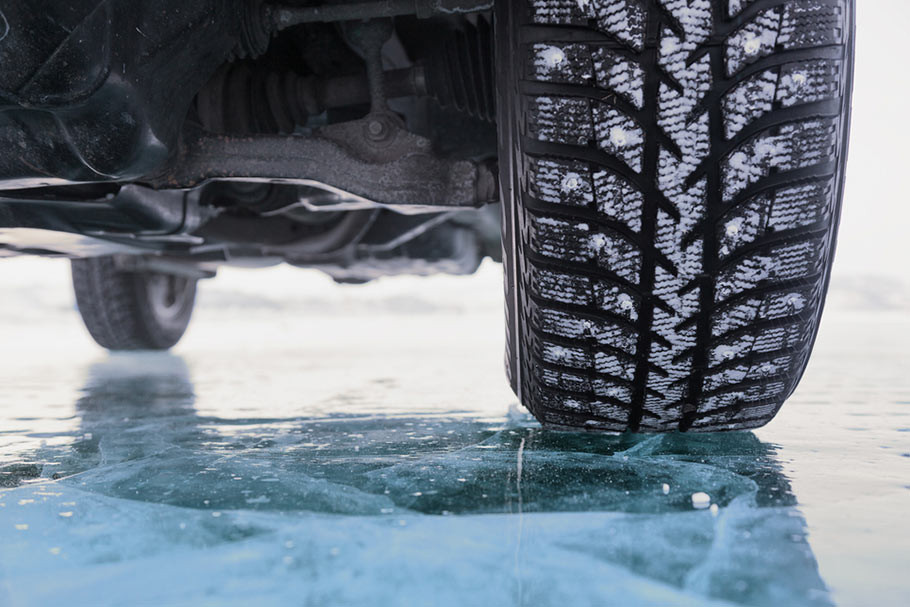 ЕДИНЫЙ ДЕНЬ БЕЗОПАСНОСТИ ДОРОЖНОГО ДВИЖЕНИЯГосавтоинспекция напоминает: с 1 декабря по 1 марта зимняя резина на всех колесах автомобилях – обязательный атрибут безопасности. За неиспользование на транспортном средстве зимних шин предусмотрен штраф до 0,5 базовых величин.Если на транспортном средстве установлены зимние шины, но остаточная высота рисунка протектора составляет менее  – штраф до 1 базовой величины. За повторное в течение года подобное нарушение – штраф от 2 до 5 базовых величин.ГАИ УВД Могилевского облисполкома